Nombre de postes de DES offerts : 1 DES Pneumologie (agrément socle oui) / 1 DFMS Pneumologie / 2 DES Médecine Générale ; agrément ancien régime / phase d’approfondissement nouveau régime ouiParcours proposés : DES Pneumologie et DFMS : accès garanti de 3 mois au plateau technique du serviceÉtablissementLogo Groupe hospitalier +/- université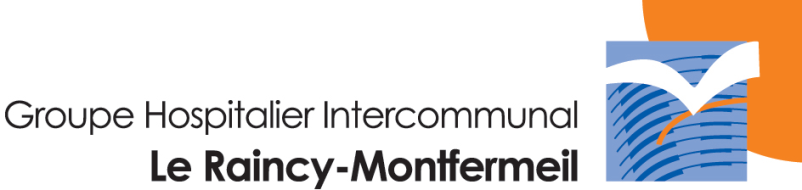 Nom Établissement : GHI MontfermeilIntitulé du service :Service de PneumologieNom Chef de service :Dr MAURER CyrilAccès en transport en commun : Gare de Chelles-Gournay (via RER E ou P) puis bus 613. Tramway T4 en construction pour accès directÉquipe médicale :Équipe médicale :Noms PHDr C. MAURER, Dr A. HERVE-CARREGA, Dr J. KABBANI, Dr P. KANGUE, Dr L.TECUCIANU, Dr F. SMAHI-HAMMADI, Dr J. PIQUETDr C. MAURER, Dr A. HERVE-CARREGA, Dr J. KABBANI, Dr P. KANGUE, Dr L.TECUCIANU, Dr F. SMAHI-HAMMADI, Dr J. PIQUETDr C. MAURER, Dr A. HERVE-CARREGA, Dr J. KABBANI, Dr P. KANGUE, Dr L.TECUCIANU, Dr F. SMAHI-HAMMADI, Dr J. PIQUETDr C. MAURER, Dr A. HERVE-CARREGA, Dr J. KABBANI, Dr P. KANGUE, Dr L.TECUCIANU, Dr F. SMAHI-HAMMADI, Dr J. PIQUETDr C. MAURER, Dr A. HERVE-CARREGA, Dr J. KABBANI, Dr P. KANGUE, Dr L.TECUCIANU, Dr F. SMAHI-HAMMADI, Dr J. PIQUETDr C. MAURER, Dr A. HERVE-CARREGA, Dr J. KABBANI, Dr P. KANGUE, Dr L.TECUCIANU, Dr F. SMAHI-HAMMADI, Dr J. PIQUETNoms MCU-PH :Nombre CCA / Assistant spécialiste:1 assistant spécialiste (Dr C. CARVALLO)1 assistant spécialiste (Dr C. CARVALLO)1 assistant spécialiste (Dr C. CARVALLO)1 assistant spécialiste (Dr C. CARVALLO)1 assistant spécialiste (Dr C. CARVALLO)1 assistant spécialiste (Dr C. CARVALLO)Nombre de non titulaire :PHC :AutresPostes de DES :Présentation du service :Nombre de lits :  44 lits : 24 HC  - 8 HdS – 6 HdJ – 6 SSR HJ Réhabilitation RespiratoireNombre de secteurs d’hospitalisation conventionnelle, nb de lits / secteur et spécificités :1 unité de 24 lits de Pneumologie aigue avec prédominance de pathologies liées à la BPCO, l’infectieux, l’asthme et au cancer bronchique.Nombre de secteurs d’hospitalisation jour et spécificités :1 unité de 6 lits HdJ (exploratoire et thérapeutique)  - 8 lits d’HdS centrés sur la prise en charge de l’insuffisance respiratoire chronique, du SAS et des explorations invasives - Ecole de l’asthme (4-6 patients 2 fois par semaine) - SSR HdJ Réhabilitation Respiratoire (6 patients 3 fois par semaine)Plateau technique (décrire) :EFR (2 pléthysmographes), laboratoire Sommeil (2 lits de polysomnographie + 1 lit polygraphie ventilatoire), endoscopie bronchique (AL, AG et EBUS – 1 plage chaque jour), échographie pleurale au lit du maladeOrganisation de l’activité des internes (qui a accès à quoi) :3 mois d’accès garanti et dédié au plateau technique couplé à l’HdJ lors de lesquels le DES de pneumologie :effectue des endoscopies bronchiques quotidiennement supervisé par un séniorréalise l’interprétation des examens de pléthysmographie et de gazométrie artérielle avec l’aide d’un pneumologue.Est initié à l’interprétation d’examen polysomnographique du sommeil.Participe aux séances d’éducation thérapeutique de l’école de l’asthme ainsi qu’à la Réhabilitation respiratoireEffectue une consultation spécialisée de Pneumologie sous encadrement d’un séniorGardes (nombre, où ?) :SAU 1 à 2 / mois encadréesThématique(s) de recherche :Travaux de thèse et articles sur l’asthme, unité de recherche clinique en cours d’élaboration sur l’hôpitalRCP : 1 par semaine et 1 staff radiologique (radiologue expert thoracique)Bibliographies :1 par moisSéminaires de service :Soirées thématiques (Pubmed, statistiques médicales, lecture critique d’articles, VNI)Possibilité de Master 2 :Unité(s) de recherche / Thématique